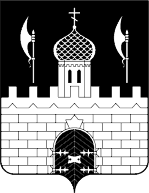 РОССИЙСКАЯ ФЕДЕРАЦИЯМОСКОВСКАЯ ОБЛАСТЬСОВЕТ ДЕПУТАТОВСЕРГИЕВО-ПОСАДСКОГО ГОРОДСКОГО ОКРУГАПОВЕСТКАДвадцать девятого очередного заседанияСовета депутатов Сергиево-Посадского городского округа Московской области  1-го созыва(режим ВКС)27 ноября 2020 года									14:00Основные вопросы:О внесении изменений в Решение Совета депутатов Сергиево-Посадского городского округа Московской области от 19.12.2019 № 13/02-МЗ «О бюджете Сергиево-Посадского городского округа на 2020 год и на плановый период 2021 и 2022 годов».Докладчик: начальник финансового управления администрации Сергиево-Посадского городского округа Юферова Е.Ю.Содокладчик: председатель контрольно-счетной палаты Сергиево-Посадского городского округа Дёмин Д.С. Содокладчик: председатель комитета по бюджету Вохменцев А.В.Об утверждении Положения о коммерческом найме жилых помещений, находящихся в собственности муниципального образования «Сергиево-Посадский городской округ Московской области».Докладчик: заместитель главы администрации Сергиево-Посадского городского округа Мурзак О.Ю.Содокладчик: председатель комитета по бюджету Вохменцев А.В.Разное:О бюджете Сергиево-Посадского городского округа на 2021 год и на плановый период 2022 и 2023 годов (первое чтение).Докладчик: начальник финансового управления администрации Сергиево-Посадского городского округа Юферова Е.Ю.Содокладчик: председатель контрольно-счетной палаты Сергиево-Посадского городского округа Дёмин Д.С. Содокладчик: председатель комитета по бюджету Вохменцев А.В.4.  О приеме в собственность муниципального образования «Сергиево-Посадский городской округ Московской области» движимого имущества, находящегося в собственности Московской области.Докладчик: заместитель главы администрации Сергиево-Посадского городского округа Мурзак О.Ю.Содокладчик: председатель комитета по бюджету Вохменцев А.В.Председатель Совета депутатовСергиево-Посадского городского округа					       Р.Г. Тихомирова